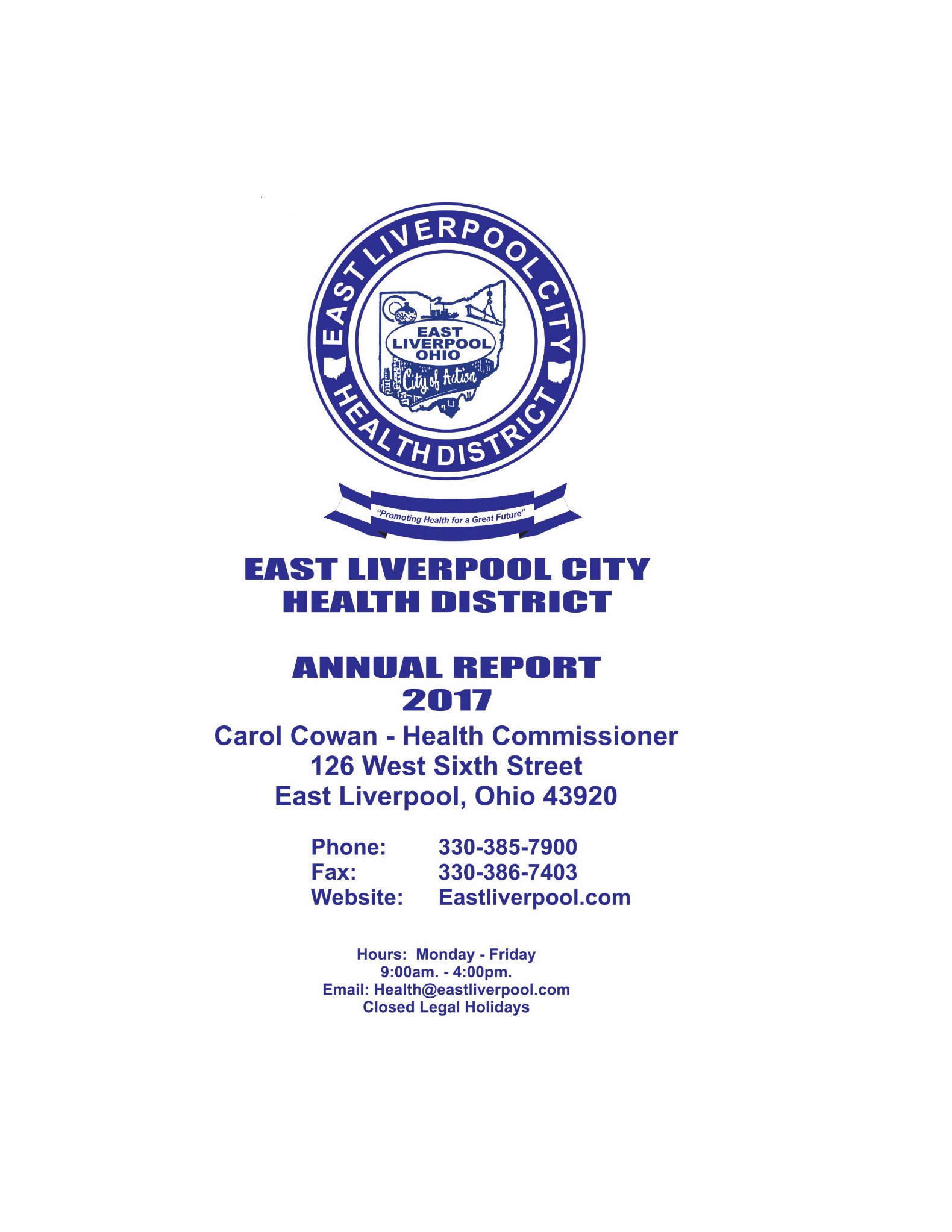 Mission StatementTo optimize the quality of life for our citizens by promoting and encouraging personal health and wellness through the provision of providing accessible and essential services, enforcing laws and regulations, and preventative education to our community.____________________________________________		Health Department Personnel                                   Carol Cowan, R.D.H.. S.I.T.			Health Commissioner                                   Stephanie Summers, R.N.	   		Director of Nursing                                   Anthony Pasquarella, R.S.			 Director of Environmental Health                                  Charles Payne III, D.O.			 Medical Director                                  Shelia Moman				 Registrar                                  Lois Boyd					 Deputy Registrar________________________________________________Members of the Board of HealthMayor Ryan Stovall, PresidentCarl CovertRobert DuffySara BrickerJeffrey Caldwell, D.M.D.Amber Ramsey_______________________________________________In compliance with section 3707.47 of the Ohio Revised Code, this report is presented to the citizens of the city of East Liverpool, East Liverpool City Council, and the Director of the Ohio Department of Health.Its purpose is to offer a summary of the activities of the East Liverpool City Health District throughout the calendar year of 2017.Table of ContentsHealth Commissioner’s StatementDuring 2017, the East Liverpool City Health District consistently strived to create a healthy and safe community by offering services in our nursing department, environmental health department and by developing programs that promote healthy lifestyles and prevent disease. We work to include and engage individuals from all age groups and diversities.  Chronic disease such as heart disease, diabetes, stroke and lung disease are contribute to risk factor relatable to changeable health behaviors; making healthy nutritional choices, increasing physical activity, managing stress, and stopping use of tobacco products. Through awareness, education, and initiatives, we are looking to reduce the risk factors that include obesity, high blood pressure, and tobacco use which lead to chronic disease. We also look to build programs that will contribute to injury prevention such as infant and child car seat safety instructions.Our vital statistic department serves the community by issuing birth and death certificate amongst other official documents within minutes of request. The nursing department provides immunizations to infants, children, and adults as well as blood pressure screening.  The environmental health department oversees the food safety program and addresses environmental health issues such as nuisance complaints, water, and sewage concerns.We value the community’s stakeholders-our schools, healthcare facilities, businesses and citizens-who work with us and contribute their support and resources, both financially and gifts of time, in the collaborative effort cause effective change and produce a positive impact for the will-being for every individual. We also have been fortunate to receive grants that aid us in offering programs for the community.The East Liverpool city Health District has a dedicated staff who works together to serve our community and is committed to providing quality services and access to care which prevent disease, injury and manage risk factors.  We look forward to serving each citizen and encourage them to participate in our local programs and services that we offer. Respectfully,Carol Cowan                                                                                                                                                     Health CommissionerVital StatisticsThe vital statistic division issue certified birth and death records and burial permits providing legal documentation for these events and maintains these records. Such records date back to 1908.  The vital statistics decision can now issue certified birth certificates for all births occurring in the State of Ohio. WE process birth and death affidavits, issue medical supplements, process Acknowledgement of Paternity Affidavits for the fathers to establish paternity, and process verification forms from the VA to verify veterans’ deaths.  The East Liverpool City Health District issued 2339 documents in 2017.Certified birth certificates has a registrar’s raised, embossed, impressed or multicolored seal. The registrar’s signature and the date the certificate was filed with the registrar’s office.  The full names of the applicant’s parents must also be included.  Vital Statistics staff issues certified copies while customers wait, which is approximately ten minutes.The cost of a birth or death certificate is $26.50.  We do not accept personal checks. However, payment can be made with money orders, cashier’s checks or cash.  Also, payments may be paid with a credit/debit card for an additional $3.00 convenience fee, paid to Municipay. The birth certificate fees are distributed for the following contributions:$1.45 per birth record for Domestic Violence Fund which goes towards homeless shelters for women in the State of Ohio.$2.91 per birth record for Ohio Children Trust Fund for Prevention of Child Abuse through ODJFS$3.00 per birth/death record for Vital Statistics Base Fee$5.00 per record for Vital Statistics Technology Fee$1.00 per record for a Local Subsidy Fee which is reimbursed back to the health department each quarter $13.36 total per certificate reimbursed to the State of OhioThis report is published each quarter (January, April, July, and October).________________________________________A kiosk is available with a computer equipped with a program for the public to have direct access to birth and death records.  The electronic index is designed to supplement Integrated Prenatal health Information System (IPHIS) and electronic death records system (EDRS), birth and death record registration and issuance system.  Local health districts using the electronic index will no longer need to retain copies of newly created birth records or update copies of older birth records that have been altered due to affidavit, legal name change, paternity documentation, or court-ordered corrections. Statewide implementation of the Index is the solution to two problems:  the need to have an update corrected index available for the public and the tack of organizing paperwork to make updates to locally held copies of birth records.Vital StatisticsCertified Death Certificates Issued – 564Death Certificates Received - 188Male      93Female   95Deaths by Month             Deaths by AgeDeath Affidavits Issued		13		Affidavits of Paternity completed by Registrar   	3Fetal Deaths			0		Free Death Certificate for Veteran’s Benefits	5Medical Supplements Issued	72		Birth Certificate Issued				1,146Burial Permits Issued		278		Burial Permits Sold				258Vital StatisticsCauses of DeathHEART			 60				SEPSIS			24     Myocardial Infarction	  37      Cardiac Dysrhythmia	   4				DEMENTIA		7      Arteriosclerotic HD	  4     Congestive Failure		  8				DRUG			15	      Intracoronary Thrombosis  7CANCER			22				PULMONARY		32       Lung			 6				     Pneumonia			12       Pancreatic			 1				    Chronic Obstructive		11       Breast			 2				     Respiratory Failure		6       Prostate			 1				     Emphysema			2       Liver			 2				     Obs. Chronic Bronchitis	1      Colon			 2				           Bladder			 2				SUICIDE			2      Uterine			 1				    Gunshot			2      Ovarian			 1				            Oral			 1				RENAL FAILURE	2	      Abdominal			 1				PARKINSONS		1     Esophageal			 1     Rectal			 1				OTHERS			19VASCUALAR		4Total = 188Vital StatisticsDeaths According to Age = 188HEART DISEASE TOTAL = 61Vital StatisticsCANCER TOTAL = 22PULMONARY DISEASE TOTAL= 32Vital StatisticsSUICIDE TOTAL = 2DRUG OVERDOSE TOTAL = 15Vital StatisticsVASCULAR DISEASE TOTAL = 4OTHER = 52Vital StatisticsSmoking contributed to cause of death on 23 death certificates.Many deaths certificates are marked “unknown” for smoking as a   contributing factor.5 out of 6 lung cancer deaths sere smokers. That is 83%.Lung cancer deaths city of residence:Lung Cancer- Total 61-Wellsville2-East Liverpool City Limits3-ChesterNursing DivisionStephanie Summers, RN, manages the nursing division administering child and adult immunizations, holding flu clinics in the community, monitoring communicable diseases and investigating cases.  With over 47 reportable infectious diseases, keeping track of disease statistics, monitoring and investigating cares is critical in avoiding possible outbreaks.Vaccines initiate a person’s immune system which produces antibodies against the disease and protects the individual from being susceptible to the potentially deadly disease.We utilize the Ohio Impact Statewide Immunization System (SIIS) which provides a centralize data base to retain vaccination records available to registered health care providers and school nurses.We participate in the Ohio Department of Health Vaccine for Children (VFC) Program to raise Ohio’s immunization rates.  This is a federally funded program that provides vaccines at no cost to the public and private health care providers who enroll and agree to immunize eligible children in the clinic.We also participate with VaxCare, a private vaccine company that supplies vaccines for people with private insurance or no insurance. ______________________________________________Medical DirectorCharles Payne III, D.O. is the medical director appointed by the Board of Health.  Dr. Payne graduated from the Lake Erie College of Osteopathic Medicine in 2006 and did his residency at St. John Medical Center in Westlake, Ohio.  Board certified in internal medicine and emergency medicine, he practices an emergency room physician, medical director of the emergency department, and an internal medicine hospitalist at East Liverpool City Hospital.Nursing DivisionIMMUNIZATION PROGRAM-VFCChildren Vaccinated = 80	Adults Vaccinated = 6Children Vaccines Administered     Adult Vaccines Administered                 # of Adults Receiving Flu     Vaccination by AgeNursing DivisionIMMUNIZATION PROGRAM- VaxCareChildren Vaccinated = 29		Adults Vaccinated = 24Children Vaccines Administered     Adult Vaccines Administered                          # of Adults receiving Flu Vaccinations AgeNursing DivisionCommunicable Disease Surveillance            Sexually Transmitted Disease Activity According to AgeNursing DivisionWe are now offering the following vaccines for children and adults who are insured, self-pay and/or have Medicaid* (TDap-tetanus, diphtheria, pertussis)		7th grade/adultsHepatitis B							Adult/Health CareFlu								6 months & UpHuman papilloma virus (HOV) Gardasil		TeensHepatitis A							Child/Adult(DTap-diptheria, tetanus, pertussis)			KindergartenPolio								Kindergarten/teensDTap & polio					Meningitis							7th & 12th gradeMeasles, Mumps, Rubella				KindergartenPneumonia- Pneumovax 23				RX neededPneumonia – Prevnar 13				RX neededChickenpox							Child/AdultShingles							AdultMost insurances are accepted.  VaxCare will bill your insurance company.  The nursing department will verify insurance coverage and edibility for you.We also accept Medicaid for children and uninsured/under-insured children under the VFC program at NO COST for the vaccine.Credit cards and cash are accepted for self-pay adults. Please call the nursing office to check on prices for self-pay. Environmental Health DivisionRABIESRabies ClinicThe East Liverpool City Health District hosted a Rabies Clinic along with the Community Animal clinic vaccinating 166 dogs and 32 cats. The clinic was held in May at Westgate Middle School. The vaccine cost $5.00Oral Rabies Vaccination (ORV) ProgramThe Ohio Department of Health led Oral Rabies Vaccination Program in association with Wildlife Services, a program with the U.S. Department of Agriculture’s Animal and Plant Health Inspection Services.  The goal is to prevent the spread of raccoon rabies and protect public health and safety including animal health. This program has been in effect since 1997 targeting raccoon tables in 15 eastern states from Maine to Alabama.The rabies bait is a sachet containing Raboral V-RG rabies vaccine which are covered with fishmeal crumbs to make it attractive to wildlife. Once the animal eats the sachet, the vaccine is absorbed through their tonsils, giving them immunity against rabies.  The vaccine should be effective for more than a year. Over 800 sachets of bait were distributed in East Liverpool by hand from a vehicle covering 40 miles. Areas targeted were edges of wooded terrain, farm fields, streams, ditches and rivers, hollow trees, railroad tracks, dumpsters, out buildings and protective gardens.Rabies is a viral disease that affects animals, especially raccoons, skunks and bats and is fatal for the animal.  Rabies virus is found in the saliva of infected animals and is spread by a scratch or bite that can ultimately affect humans.
Follow these rules of protection:Avoid all contact with wild animals.  Do not attempt to feed wild animals.Keep pets healthy by getting them vaccinated yearly against rabies.Seek immediate medical attention if bitten and report animal to animal control.Environmental Health DivisionPUBLIC HEALTH EMERGENCY PREPAREDNESS (PHEP)East Liverpool City Health District relies on a regional epidemiologist and Columbiana County Emergency Preparedness Coordinator, Paula Cope, R.S. to assist with managing public health emergencies.  This shared position between health departments is structures by the Ohio Department of Health’s Preparedness Grant and has proven to be successful and cost effective. ___________________________________POTASSIUM IODIDE (KI) TABLETPotassium iodide tablets are available for pick up to local residents at the East Liverpool City Health District and the Columbiana County Emergency Management Agency. They were also distributed to the East Liverpool City School District.KI is approved by the FDA as a non-prescription drug for use as a “blocking agent” to prevent the human thyroid gland from absorbing radioactive iodine.  KI floods the thyroid gland with nonradioactive iodine and prevents the uptake of radioactive iodine. When administered in the recommended dose, KI is effective in reducing the risk of thyroid cancer in individuals or population at risk for inhalation or ingestion of radioactive iodine. Public health officials will tell the public when to take KI and the dosage.  If a nuclear accident occurs, officials will find out which radioactive substances are present before recommending people take KI.____________________________________________NUISANCE INVESTIGATIONThe East Liverpool City Health District investigates multiple types of complaints each year including complaints of animals, sewage, toxic hazardous material, garbage, air pollution, vector-borne disease, stagnate water, illegal dumping and unsanitary conditions.  The health department determines if there is a valid environmental health concern and a violation of public health laws. An appropriate course of action will be acted upon to abate the nuisance.  It is the responsibility of the property owner to correct the conditions causing a public health nuisance.Environmental Health DivisionInspections					Licenses Issued148 Total Inspections				70 Total LicensesFSOStandard Inspections	       98		Retail Food Establishment	24Pre-Licensing Inspections	4		Food Service Operations	53Consultations 			4        	  Restaurants			37Temporary Inspections	5        	  Mobile Food			2Mobile Inspections		4	  	  Temporary Food		5Vending				9          	  Vending				9	Plan Reviews			4		Tattoo Establishments		0RFE 						Swimming Pools		2Standard Inspections	        44Other Inspections:			  	Reported Animal Bites	28   Swimming Pools		 4			Cat			           4	   School Building		 6			Dog                             24                                                                                           							Persons starting PET*		  6 							*Pet Exposure Treatment2 dogs, 1 raccoon, 1 cat were sent to USDA for rabies testing.  All results were negative.Financial StatementREVENUE					    	TOTAL MONIES RECEIPTEDLocal Funds						Birth & Death Certificates	$44,779.25Local General Revenue	$87,500.50		Birth & Death Rebate		     $954.38Personal Health Services	     $851.51		Burial Permits			     $774.00Reimbursement		$11,671.97		Food Services License            $11,671.97Vital Statistics			$45,733.63		State Subsidy		              $2,100.24Grants				  $1,015.00		Swimming Pool License	     $135.00							TOTAL			 $60,414.84State FundsState Subsidy			 $2,100.24Federal Funds		$        0.00TOTAL		         $148,872.85EXPENDITURES 	         				REMITTANCE FEES TO THE Personnel		         $105,581.37		STATE OF OHIOEnvironmental	                     $10,432.23		Food Service			  $1,670.00Vital Statistics		         $29,752.72		Vital Records-Birth/Death	$29,752.72Personal Health-Nursing      $3,731.13		Division of Real Estate	     $645.00	TOTAL		         $149,497.45	          	Swimming Pool		     $135.00							TOTAL			$32,202.72	Community Health ProgramsRabies ClinicEast Liverpool City Health District partnered with the Community Animal Clinic to offer a rabies clinic on May 20, 2017 at Westgate Middle School for dogs and cats. Each vaccine cost only $5.00. 168 dogs and 32 cats were given vaccines.  ______________________________________________Skin Cancer ScreeningEast Liverpool City Health District, Columbiana County Health District and East Liverpool City Hospital partnered to provide a free screening clinic, held at the offices of River Valley Health Physicians on April 29, 2017. Participants were screened for skin cancer, diabetes, high blood pressure, and BMI. They also received a voucher for free blood work at city hospital for the month of May which included cholesterol, triglycerides, HDL, LDL, comprehensive metabolic profile, complete blood count, thyroid (TSH) and prostate blood screening (PSA) for males. A voucher for a free oral cancer screening provided by the East Liverpool City Health District at Jeffrey Caldwell DDS office were given. The screenings can detect potential serious health issues that would be followed-up with their personal physicians. All appointments were filled and 50 people were seen.____________________________________________Youth ExpoEast Liverpool City Health District partnered with the Columbiana County Educational Service Center, CASH Coalition, East Liverpool City Hospital, Adult Drug Abuse Prevention Team ADAPT, Salem Regional Medical Center, Columbiana County Mental Health and Recovery Services, Ohio State University Extension and Kent State Rural Scholars Program to offer a Youth Expo that was held at the East Liverpool Community and Learning Center. 50 resource tables were available with a variety of educational topics, handouts, promotional giveaways. Five professionals spoke on topics that included personal health and the need for health screenings, campaign in the community against drug abuse, scholarship opportunities, Kent after-school program for middle and high school students, and the results of a county-wide survey of students regarding the importance of having activities available to them. Youth interactive activities such as art, karate, dance, gymnastics, and yoga were available. The health department’s table had anti-tobacco 3-D displays that demonstrate the consequences of smoking, giveaways from ODH’s the STAND such as t-shirts, wrist bands and water bottles, pot holders, coasters, jar openers that promote a smoke-free home, information on the Quit Line and local tobacco cessation classes. Community Health ProgramsKids Safety and Wellness DayThe East Liverpool City Health District partnered with the Columbiana County Health District, Akron’s Children’s Hospital, and River Valley Physicians for an event focused on kids’ safety and wellness. Many community resources for children were made available. Kids attending the event had basic health screenings and BMI done by River Valley Physicians, eye exams done by Lions Club, digital finger printing done by the Moose Lodge Safe Surnin’ Foundation, dental screenings, oral health education, and free toothbrushes and tooth paste by Mercy Health Dental Van. East Liverpool City Health District’s table had tobacco prevention items for ODH’s the STAND such as t-shirts and water bottles and tobacco cessation items for the QUIT Hotline information, immunization information, pamphlets on lead prevention in homes, and mosquito repellant bands, magnets and literature. Children’s car seat checks were made available. Akron Children’s Hospital did physical activities such as jump rope, hula hoop, relays and a Bicycle Rodeo with the kids. Our health department received a “Put a Lid on It” grant from Safe Kids for 112 bicycle helmets.  Helmets were given during the bicycle rodeo. Two bicycles were raffled off. Calcutta Fire Department was on hand to promote fire safety, give fire truck tours and gave out free smoke detectors. Chester Volunteer Fire Department participated with their mobile trailer that shows fire hazards in a home. YMCA did demonstrations for water safety.  OSU Extension provided nutritional interactive demonstrations and promoted “Water First for Thirst” along with nutritional surveys. Fresh fruit was available to all attendees. Many activities for kids included karate demonstrations, interactive music participation, and gun safety demonstrations including free gun locks were available. Free swimming passes to Thompson Park pool were also given out to the kids. 200 family members attended.________________________________________________Community GardenThis year was the second year for the community garden in East End with 30 4 x 8 raised beds.  A garden shed and pavilion was added this year through grants from OSU Extension and 84 Lumber. The shed houses garden tools for the gardeners so there is no need for them to purchase or bring with them their own supplies. There are wheelbarrows, cart, rakes, shovels, spades, hand tools, garden gloves, tomatoes cages and twine, stakes, fertilizer, watering cans-to name a few. The pavilion is to provide shade and has a picnic table under it. A garden bench was added.Community Health ProgramsDental VanEast Liverpool City Health District partnered with Mercy Health’s Dental Van. The health department made arrangements for the dental van to be located at the Westgate parking lot 6 days during the summer months. Our health department promoted the dental van and good oral health. Patients called the health department to schedule appointments for cleanings and dental work. ___________________________________________Mosquito GrantEast Liverpool City Health District received a grant from the Ohio EPA in 2016 for mosquito prevention education and clean-up efforts where debris and tires have been illegally dumped and allowing stagnate water to accumulate, attracting mosquitos and providing breeding grounds. Clean-up efforts continued into 2017 with over 6 acres of hard to access ravine were cleared of 140 cubic yards of solid waste debris including over 700 tires. A billboard was designed that promoted mosquito prevention tips: Wear light colored clothing, avoid perfume, use EPA-registered repellant and remove standing water from tires, buckets, planters, etc to prevent mosquito breeding in your yard. It was placed in East End on Pennsylvania Avenue in June-September. Mosquito repellant lanterns were given to Dr. Payne and Dr. Wright, area obstetricians, to give to their pregnant patients. Magnets were distributed that mirrored the billboard’s mosquito prevention tips at community events and to customers and patients in our health department. Mosquito repellant wrist bands were distributed at several community events such as the Pottery Festival and ELCH 5K. Mosquito dunks were thrown in creek beds and areas that stagnate water streams exist in the city. They were also available to individuals for their fountains and ponds at home. Mosquito zappers were placed in the community sites such as Thompson Park pavilions, the Wharf, and the community garden. Gravel was place on gravel side roads in neighborhoods where potholes existed to prevent water from accumulating.__________________________________________TV in LobbyThe Elks Lodge #258 awarded a grant to the East Liverpool City Health District to install a television in the lobby of city hall. The television will be used to play educational information on topics that promote health and safety for the community to view.            Month       Deaths         January           26        February           16          March	           16           April           13           May           11           June           14           July	           13         August           17     September           13       October           15      November           16	       December           18Age   <1 1-1011-2021-3031-4041-5051-60   61-7071-8081-9091-100>100Deaths02167517314256210AgeWhite MaleNon-white MaleWhite FemaleNon-white FemaleTotal<1000001-101010211-202000221-304020631-406010741-503110551-6080901761-701711203071-802012104281-902413015691-1004017021>10000000TOTAL894941188         Age White MaleNon-white MaleWhite  FemaleNon-white FemaleTotal       <1         00000      1-10         00000    11-20         00000    21-30         00000    31-40         2	0002    41-50         31004    51-60	         30205    61-70         5 16012    71-80         905014    81-90         819119    91-100         2 0305     >100         00000  TOTAL        32325161AgeWhite MaleNon-white MaleWhite FemaleNon-white FemaleTotal<1000001-100000011-200000021-300000031-400000041-500000051-602010361-701040571-803020581-903060991-10000000>10000000TOTAL9012022Age White MaleNon-white MaleWhite FemaleNon-white FemaleTotal<1        000001-10        1000111-20        0000021-30        0000031-40        0	000041-50        0000051-60        0	010161-70        3020571-80        5	040981-90        60601291-100        00404>100        00000TOTAL      15	017032AgeWhite MaleNon-white Male           White FemaleNon-white FemaleTotal<10        00001-100        000011-200        000021-302        000231-400        000041-500        000051-600        0	00061-700        000071-800        0	00081-900        000091-1000        0000>1000        0000TOTAL2        0	002AgeWhite MaleNon-white MaleWhite FemaleNon-white FemaleTotal<1000001-100000011-200020221-302000231-404110641-500000051-602030561-700000071-800000081-900000091-10000000>10000000TOTAL816015Age White MaleNon-white MaleWhite FemaleNon-white FemaleTotal<1         0	0	0001-10         0000011-20         0000021-30         0000031-40         0	0	00041-50         0000051-60         0	0	0		0	061-70         2010371-80         0000081-90         1000191-100         00000>100         00000TOTAL         30104AgeWhite MaleNon-white MaleWhite FemaleNon-white FemaleTotal<1000001-100010111-200000021-300000031-400000041-501010251-601020361-703030671-8040901381-9070901691-10010100		11>10000000TOTAL17035052Vaccines	  # of Vaccines Admin. Children        DTaP          10      Gardasil          21        Hep A          26        Hep B            2         HIB          18      Influenza          26         IPV	           4        Kinrix          10        MMR	          19	      Menveo          29      Pediarix          10	       Prevnar          16       Rotvirus           7         Tdap           9      Varicella          18        Men B          12       TOTAL        237	Vaccines# of VaccinesVaccines# of Adults    19-24        0Influenza         5    25-44        2MMR         0	    45-64        3	Tdap         1       65 +        0TOTAL         6TOTAL        5Vaccines  # of Vaccines Admin. Children        DTaP	           2     Gardasil           8       Hep A           8       Hep B           0         HIB	           0	     Influenza           5          IPV           3	        Kinrix           0        MMR           1	      Menveo	          20      Pediarix           0	       Prevnar           2       Rotvirus           0        Tdap	           4     Varicella           5     TOTAL	          58Vaccines# of VaccinesVaccines# of AdultsInfluenza         8    19-24        0MMR         2    25-44        0Tdap        10    45-64        4Hep A         1       65 +        4Hep B         5PCV         4Varicella        2	Zostavax        2TOTAL         34	TOTAL        8	Chlamydia		52	Flu Confirmed4	Gonorrhea		11	Hepatitis C14	Lyme Disease	2Mycobacterial Disease(other than tuberculosis)0Streptococcus Pneumonia(Invasive Disease ISP)	2	Legionnaires Disease0Salmonellosis	1	Hepatitis B3Leptospirosis	0	Streptococcal Disease0           Group A Invasive0                  Listeriosis0Meningitis, Aseptic inc.Viral meningoencephalitis0       Cryptosporidiosis0               Giardiasis0          Campylobacteriosis1                   TOTAL	90AgeGonorrheaChlamydia<14	1	115-192620-35	8	4436-450046+01TOTAL1152